Аннотация к программе дополнительного образования «Графический дизайн»Автор: Попова Елена Валерьевна, педагог-психологВозраст детей: 6 – 7 летГрафический планшет, применяемый в процессе обучения, рассматривается как современная интерактивная технология, качественно изменяющая содержание дошкольного образования, обогащающая знания и представления детей старшего дошкольного возраста об окружающем мире и способствующая возникновению новых форм интеллектуальной деятельности. Использование графического планшета как эффективного средства обучения детей старшего дошкольного возраста, влияет на интеллектуальное развитие и готовность к обучению ребенка к школе.Новизна программы: в процессе обучения создаются изображения с помощью персонального компьютера и графического планшета. Цифровые носители способны имитировать различные кисти,
 материалы и поверхности. Исключается возможность ошибок, поскольку в любой момент ребенок может отменить действие, которое его не устраивает.Цель программы: развитие творческого потенциала  детей через обучение новым информационным технологиям и графикеЗадачи программы:-знакомство детей с компьютерной графикой, с основами знаний по предмету графический дизайн;- раскрыть основные законы, приемы композиции, цветоведения и дизайна;-развитие усидчивости, трудолюбия, чувства вкуса и гармонии;- формировать навыки самостоятельности., аналитические способности, абстрактное мышление.Блоки работы:1 блок -теоритический: креативная кисточка графического дизайна, реклама,
 полиграфия, техника безопасности, знакомство с мировыми художниками по графическому дизайну.2 блок – практический: «радуга», «осенний листопад», «Овощи с грядки», «корзина фруктов», лесное чудо», «ежик в лесу», «звездное небо»,  «Грибы», «морское путешествие», «африканский тигр», «оранжевый слон», «поздравительная открытка», «динозавры», «пасхальный зайчик», «реклама своего имени», «обложка для книги» и др.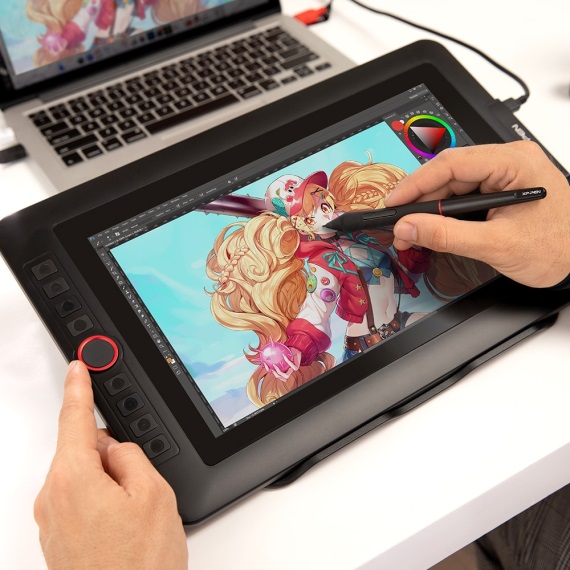 Форма проведения: программа рассчитана на 1 учебный год (с сентября по май) занятия до 30 мин, работа с компьютером не больше 15 минут.Ожидаемые результаты: - умение работать на графическом планшете, создавать элементарные рисунки;-развитие эстетических чувств, художественно- творческого мышления, наблюдательности и фантазии.- умение составлять план работы и действовать согласно плану.